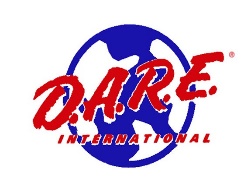 Un mensaje a las familias de D.A.R.E. de su oficial de D.A.R.E.:Muchos cambios están sucediendo en nuestra comunidad para ayudar a controlar el brote de COVID-19. Estos cambios nos afectan a todos, y sé que su familia está trabajando arduamente para seguir las recomendaciones y pautas de recursos confiables como el Centro para el Control de Enfermedades (CDC) y la Organización Mundial de la Salud (OMS).Esas recomendaciones han llevado al cierre de nuestra escuela, donde enseño el Currículo de D.A.R.E. para apoyar las habilidades de toma de decisiones para y una vida saludable. D.A.R.E. ayuda a proporcionar a nuestros estudiantes los conocimientos y habilidades para manejar los riesgos que enfrentan en la vida. En este momento, es importante recordar que todos tenemos las habilidades necesarias para tomar buenas decisiones. Durante este tiempo difícil, animo a su familia a:Confíe en recursos de confianza para obtener información. A continuación se recomiendan algunos.Siga las recomendaciones para prepararse y mantenerse seguro, incluso lavarse las manos con frecuencia, cubrirse la tos y los estornudos e implementar prácticas de distanciamiento social.Utilice los siguientes recursos para guiar las conversaciones familiares sobre el coronavirus. Los estudiantes necesitan información apropiada para su edad entregada de manera tranquila. Las rutinas son importantes para ayudar a los niños a sentirse seguros.Debido al brote de Covid-19 y al cierre de su escuela, no podremos continuar con el D.A.R.E. Currículo juntos por ahora, pero estoy incluyendo algunos materiales que ayudarán a su estudiante a pensar en las lecciones de D.A.R.E. y mantenerse seguro y saludable mientras las escuelas están cerradas.Para los niños en edad primaria, por favor use las actividades de Family Talks en las siguientes páginas para involucrar a sus hijos en una conversación sobre temas de salud y seguridad.Para estudiantes en edad de escuela intermedia a secundaria, vaya a https://dare.org/d-a-r-e-online-opioid-lesson/ para participar en una actividad que eduque a los estudiantes sobre opioides y medicamentos recetados.Tenga en cuenta que estoy trabajando continuamente para ayudar a nuestra comunidad a responder a esta situación, y sigo al servicio de las familias de nuestra comunidad.(Su nombre y agencia)Recursos:Hablando con los niños sobre el coronavirus (CDC): https://www.cdc.gov/coronavirus/2019-ncov/community/schools-childcare/talking-with-children.htmlAyudar a los niños a comprender las recomendaciones (PBS):https://www.pbs.org/parents/thrive/how-to-talk-to-your-kids-about-coronavirusHablando con adolescentes sobre el coronavirus (Harvard Health):https://www.health.harvard.edu/blog/how-to-talk-to-teens-about-the-new-coronavirus-2020031419192Intercambio de redes sociales y conversaciones para adolescentes (OMS):https://www.who.int/emergencies/diseases/novel-coronavirus-2019/advice-for-public/myth-busters